Compromiso Gestionar SeguroNombre y Apellidos:Al adjuntar este documento a mi expediente, me comprometo a gestionar lo siguiente antes de comenzar mi estancia Erasmus en la Universidad de Cádiz:Tarjeta Sanitaria Europea o seguro médico privado con cobertura en España.También, me comprometo a gestionar una póliza de seguro que cubra, al menos:Atención Médica y Sanitaria.Repatriación o transporte médico de restos en caso de lesión o enfermedad.Repatriación o transporte de restos en caso de fallecimiento, Accidentes y Responsabilidad Personal.Firmado:Fecha:Universidad de Cádiz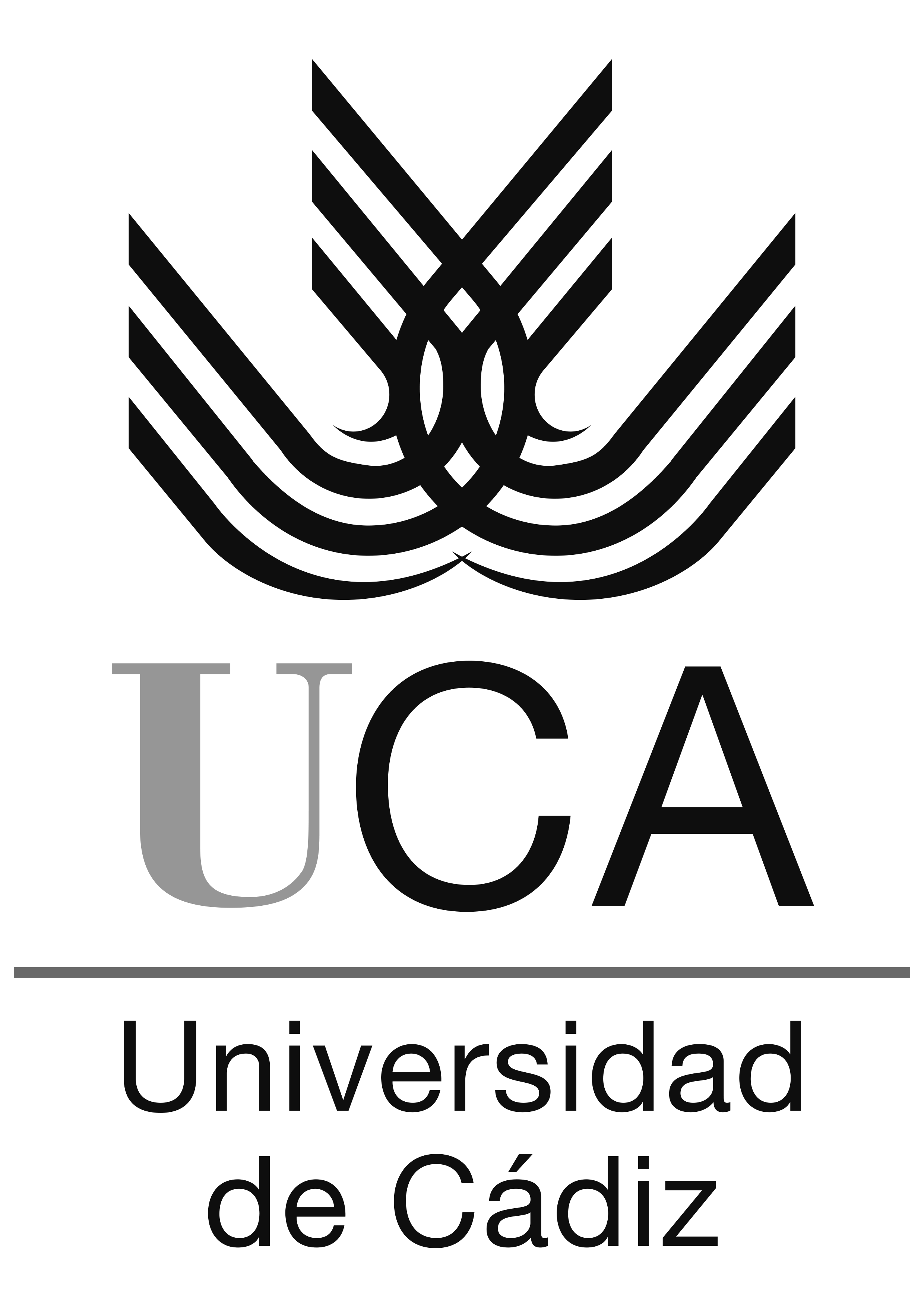 Vicerrectorado de Internacionalización,Oficina de Internacionalización.956015883. Fax: 956015895http://www.uca.es/internacional/internacionalizacion@uca.es